EVALUASI TINGKAT KEPATUHAN WAJIB PAJAK ORANG PRIBADIDALAM PELAPORAN SURAT PEMBERITAHUAN TAHUNAN PAJAKPENGHASILAN (PPh) TAHUN PAJAK 2010 - 2015 PADA KANTORPELAYANAN PAJAK PRATAMA BANDUNG CIBEUNYING LAPORANDiajukan Untuk Memenuhi Salah Satu Syarat Dalam Mencapai Sebutan Ahli Madya Program Studi Keuangan & Perbankan Jenjang Program Diploma III 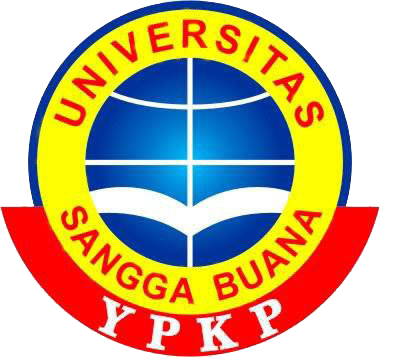 Disusun Oleh :Ika Takiatul ZahroA0011311RB1003FAKULTAS EKONOMIUNIVERSITAS SANGGA BUANA - YPKP BANDUNG2016EVALUASI TINGKAT KEPATUHAN WAJIB PAJAK ORANG PRIBADIDALAM PELAPORAN SURAT PEMBERITAHUAN TAHUNAN PAJAKPENGHASILAN (PPh) TAHUN PAJAK 2010 - 2015 PADA KANTORPELAYANAN PAJAK PRATAMA BANDUNG CIBEUNYING LAPORANDiajukan Untuk Memenuhi Satu Syarat Dalam Menyelesaikan Program Pendidikan Diploma III Program Studi D3 Keuangan & PerbankanPadaFakultas Ekonomi Universitas Sangga BuanaYayasan Pendidikan Keuangan dan Perbankan BandungIka Takiatul ZahroA0011311RB1003Menyetujui Untuk DisidangkanPembimbing( Surya Ansori, SE., MM )MengetahuiWakil Dekan Fakultas Ekonomi			Ketua Program Studi         ( Bambang Susanto, SE., Msi )		       ( R. Aryanti Ratnawati, SE., Msi )EVALUASI TINGKAT KEPATUHAN WAJIB PAJAK ORANG PRIBADIDALAM PELAPORAN SURAT PEMBERITAHUAN TAHUNAN PAJAKPENGHASILAN (PPh) TAHUN PAJAK 2010 - 2015 PADA KANTORPELAYANAN PAJAK PRATAMA BANDUNG CIBEUNYING LAPORANDiajukan Untuk Memenuhi Satu Syarat Dalam Menyelesaikan Program Pendidikan Diploma III Program Studi D3 Keuangan & PerbankanPadaUniversitas Sangga Buana (USB)Yayasan Pendidikan Keuangan dan Perbankan BandungIka Takiatul ZahroA0011311RB1003MengesahkanPembimbing						Penguji( Surya Ansori, SE, MM )				  (                                  )Wakil Dekan Fakultas Ekonomi			Ketua Program Studi        ( Bambang Susanto, SE., Msi )		       (R. Aryanti Ratnawati, SE., Msi )    LEMBAR PENGESAHANJudul Laporan 	:Evaluasi Tingkat Kepatuhan Wajib Pajak Orang Pribadi dalam Pelaporan Surat Pemberitahuan Tahunan Pajak Penghasilan (PPh) Tahun Pajak 2010 - 2015 pada Kantor Pelayanan Pajak Bandung CibeunyingNama	: Ika Takiatul ZahroNPM	: A0011311RB1003Jenis Kelamin	: PerempuanJenjang Program	: Diploma IIIProgram Studi	: Keuangan PerbankanPerguruan Tinggi	: Universitas Sangga Buana YPKPTempat Penelitian	: KPP Pratama Bandung CibeunyingBandung, Agustus 2016Menyetujui dan Mengesahkan.Pembimbing					Penguji( Surya Ansori, SE., MM )				(                                   )Wakil Dekan Fakultas Ekonomi			Ketua Program Studi         ( Bambang Susanto, SE, Msi )			( R. Aryanti Ratnawati, SE, Msi )PERNYATAANDengan ini saya menyatakan bahwa dalam laporan ini tidak dapat karya yang pernah diajukan untuk memperoleh kelulusan Gelar Ahli Madya di Perguruan Tinggi manapun dan sepanjang pengetahuan saya juga tidak terdapat karya atau pendapat yang pernah ditulis atau diterbitkan Oleh orang lain, kecuali yang secara tertulis diacu dalam naskah ini dan disebutkan dalam daftar pustaka.Bandung, Agustus 2016(Ika Takiatul Zahro)